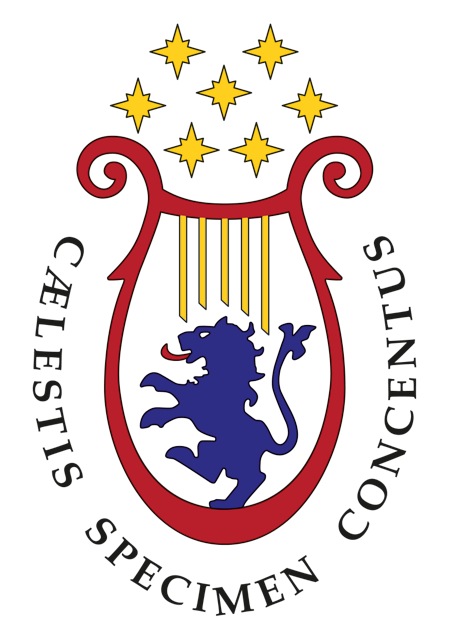 CONSERVATORIO DI MUSICA“LUCA MARENZIO” BRESCIACorsi di Diploma Accademico di II Livello (TRIENNI) – PROGRAMMI DI STUDIO E D’ESAMEProgramma di studio Il corso è volto a fornire le basi teoriche e le conoscenze bibliografiche necessarie alla corretta comprensione della prassi esecutiva negli stili propri dei secoli XVII e XVIII, attraverso la lettura e interpretazione dei trattati e dei metodi storici per la mandola e il mandolino napoletano, bresciano, milanese, genovese dell'epoca. Verifica dell’idoneitàDiscussione sugli argomenti trattati, con esemplificazioni pratiche delle tecniche esecutive riportate nei testi.TRATTATI E METODI (Mandolino – A scelta)Annuale – A sceltaTIpologia formativaTipologia insegnamentoFrequenza minimaOreCFAValutazioneA sceltaLezione collettiva50%243Idoneità